Jazmin, a shy, soft-spoken 16-year old Hispanic female “Dreamer” (undocumented) student, aspires to be a Certified Medical Assistant. She is a dually-enrolled high school student and maintains a 4.0 unweighted GPA in both her high school and college courses.  Her dad works long hours as a day laborer in the construction industry and her mom is a cleaning lady for private homes. Jazmin also helps care for her four younger siblings while her parents work.  She worries constantly about her family’s immigration status.  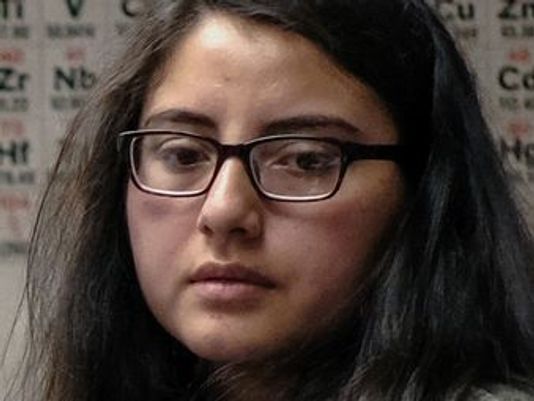 Cory is a friendly 18-year-old black male working on completing the pre-requisites for the Associate Degree Nursing program.  Even though he grew up near Sanford, he’s the only one of his high school friends to attend CCCC.  Cory is uncomfortable walking through the parking lot after his evening math class because others tend to eye him suspiciously.  Although he earns good grades, a white classmate disdainfully asserted that the nursing program would surely accept Cory because of affirmative action, whereas most white females didn’t stand a chance.  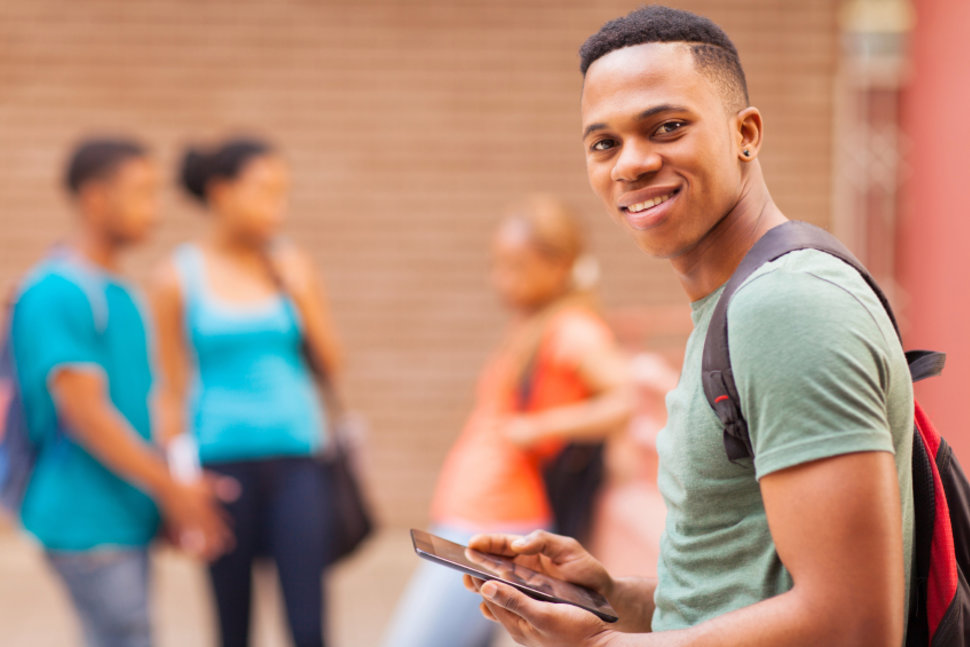 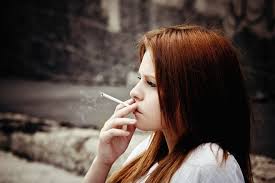 Cassidy is a belligerent 20-year old white female who grew up on her grandparents’ sweet potato farm 20 minutes outside of Lillington.  Her mother has been in prison for selling drugs since she was six, and she’s never met her father.  Her grandmother refuses to take the medication she has been prescribed for schizophrenia and depression, so Cassidy helps her grandfather work the farm, while also doing most of the housework and cooking.  Her grandfather is a harsh taskmaster, and when he drinks too much he becomes extremely abusive.  Cassidy has isolated herself from her classmates and anyone who tries to befriend her is met with a menacing glare.  She’s an undecided first-year student who is taking all general education classes.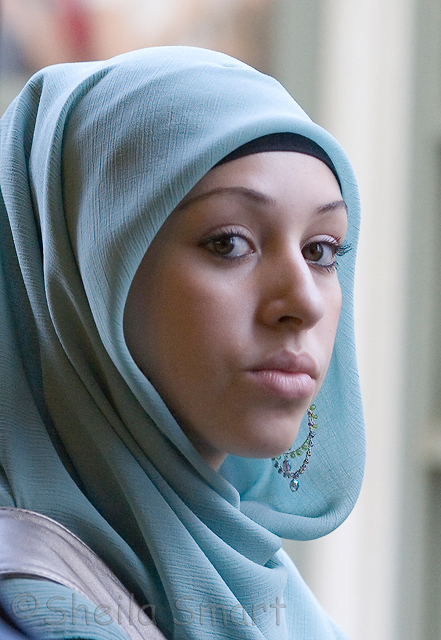 Rashida is a 28-year old middle-eastern woman whose parents emigrated from Pakistan.  English is her second language and she ends to keep to herself because of worries that she will be excluded or taunted because of her hijab and her Muslim faith.  She is married with three children.  She works 29 hours per week at a nursing home and is enrolled full-time, pursuing a diploma in electronics engineering technology.  She is the only female in most of her major classes.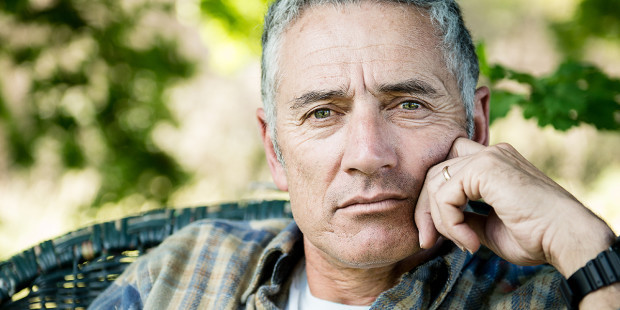 Larry is a 53-year-old white male student who was laid off from his factory job last year and is pursuing an Associate of Arts degree.  He enjoys learning and is earning top grades.  As a child he wasn’t allowed to read books or study because his father insisted that a man makes his living from the strength of his back.  He’s been invited to join Phi Theta Kappa but is hesitant since he’s not sure he’ll fit in with all the younger students.  In fact, several of the young students in his English class were whispering, giggling and pointing at his vintage laptop that runs on Windows ‘95.  The noisy high schoolers in the student center drive him crazy, so he sits in his car when he has a break between classes.   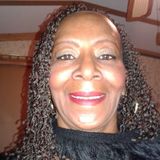 Jana is a 43-year-old black single mom with three teenage sons.  Although she hadn’t attended school since her 1993 high school graduation, she started classes at CCCC this fall following her recent divorce.  She’s struggling with both Developmental English and Developmental Math due to a learning disability, though her middle son patiently helps her with her homework when she has questions.  She’d like to earn a degree in early childhood education, but thinks she may have to drop out to increase her hours at work.  Just last week her ex missed a child support payment and the family had nothing for dinner but canned green beans and crackers.  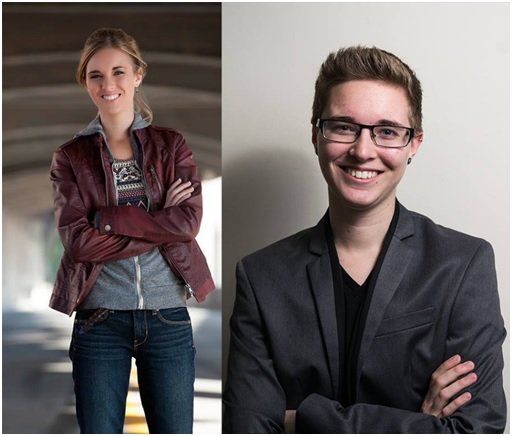 Bryce is a 23-year-old white transgender student currently transitioning from female to male.  When he first came out, his family kicked him out of the house.  He was homeless for about a month until new friends helped him.  He’s earning an A.S. and would like to transfer to East Carolina to major in education.  Bryce struggles with anxiety and depression, and is sometimes suicidal.  A young woman in his history class befriended him, but is now insisting that being transgender is a sin and that he needs to come to church.  Due to the recent political controversies, Bryce is careful to schedule classes so he won’t need to use the restroom on campus.  He also avoids night classes because he fears the possibility of transphobic violent attacks.  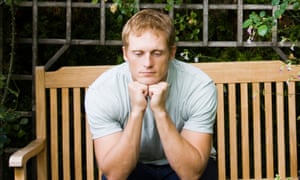 Tyler is a laid-back, popular 19-year old white male from an upper-middle class family who wants to earn a Bachelor’s degree in Business Administration.  He’s been accepted at and wanted to go directly to UNCW.  However, his parents wanted him to “get his head on straight” before going to a four-year school.  They’re not confident that Tyler is ready to make a career decision so he’s completing his first two years at CCCC.  Many of his high school friends are already at four-year universities.  He’s eager to transfer to UNCW to get away from home and to enjoy the campus culture.  He has good SAT scores and 14 credits from dual enrollment.  In his free time, he plays video games for hours on end.  Unfortunately, Tyler is not doing well in his CCCC classes.5. AdvisingListeningSmilingCheck-in with    studentAviso softwareUpward BoundCCP AdvisorsCCR ESLLocal resource list of helpful agenciesCelebrate different   ethnic groupsBe genuine, kind, and encouragingMore staff training on cultural awarenessWIOAWork with dad for c.e.Help with citizenshipDependent childcareSchool systemPartnership for children career pathwayEl RefugiaEarly CollegeSGACareer CenterStudent centerScholarshipsOffer citizenship classes on campusSupport group for dreamersNo more out of state tuition for dreamersTake her to available resourcesProvide ongoing translation services for parentsFind peer mentorEverything under question 4Support group for dreamersLook into citizenship classesCall Oscar HernandezCall Foundation for Hispanic Scholarship after HS graduationContact CCP AdvisorEl RefugioCUOCPut in contact with student with similar situation – mentorCall Oscar HernandezCall Scott ByingtonCheck-in and follow up with studentMore personal contact with studentsCTE advisorHS partner repSecondary Partnership DirectorHelp get Secondary Partnership DirectorConnect to resourcesProvide resources to staff who work with students to better assist with their family and immigration needs and connect them to resources that may assist with citizenshipSmiling with eyesEncouraging her to build confidenceAppreciative advisingCon Ed for scholarship moneyOscar  citizenship class  El RefugioCounseling servicesMake resources easier to find to relay to studentsStudent clubs/organizations (for connections)Cultural eventsEncourage class participationMaintain open door policyWelcoming office environmentBuild on relationshipSmizingOpen door to demonstrate communicationEncouraging second year students to help first year (new) studentsSmileMeet with DS (immigration attorney)Keep her comfy by helping her learn new time management techniquesFind an employer sponsorOscarAdvisor/HS Advisor/Guidance CounselorMental health?Connect her with other studentsIntroduce her to activities on campusListenBe knowledgeable about situationAccessibleStay up to date on current events related to situationLearn more about process!SmileShow compassionEarly childhood evening careTutoringESLDream KeepersOffer citizenship coursesBuilding clean and climate comfortableTuition assistanceBe friendly Offer to help and directionsIntroduce to campus resources/departmentStudent support servicesStudent ActivitiesNursing DepartmentIntroduce security if he needs themFollow up with new studentsMore or brighter lightsConnect with mentorCultural trips with SSS and other studentsConnect academic coach and student success advocateSmeyesDiscuss/hear student concerns and issues. Set expectations for students and conductReaffirm students faith in his goalsSecurityStudent servicesMentor(s)Interest groups (campus)Follow up conversations with studentHelp student recognize potential and build self esteemRespectGreeting/welcomingEncouragingPositive attitudeTeam-buildingMentorsTRiOMentor programSGASportsMADEDiversity/staffAccessibilityBullying/addressingMore mentorship program/peer mentoringSafe places/spacesCounselorEncourageSupportAsk about them and what they needCulture diversity and equityCreate welcoming environmentWarm up exercises to introduce students to each otherSuccess coachesSecurityIntroduce him to dept. mentor to help address any/all of his issuesIntroduce him to some of the college clubsBuild a relationship with student and be encouragingPeopleGolden RuleSuccess CoachCounselorsPeople skills classesBe friendly and positive to all studentsSmile “more”Explain points systemFind out how student was admitted in programTeam BuildingCall DaneFaculty AdvisingStudent MentoringStudent SocialsStudent ServicesStudent involvementAdvertisement/communicationElectronic communication board. –accessible to everyone in every buildingEngage with student to make them feel welcomeSmileEncourage interaction with studentsSpeak to every studentAIDET (acknowledge, introduce, duration, explanation, thank you)Listen to what student has to say with an open mindReassure and ask what kind of help they would like to haveSmile and be openTake their name and contact info and pass to correct parties. Show you care about the problem(s) they are havingRefer to security and student services. -security can walk out in the evening-student services for counselingMake sure all students receive information about what to do and who to report bullying to.Make sure to follow up with security that matter is being handledWhen greeting student ask how we could help regardless of issueSmileBe welcomingHelp the student to the best of your abilityGreet student sincerelyFind common ground to determine where they are. Ie. Assessment, conversation, group introductionsSpecial pops referralAdvisingAACMore contact with success coachDocumented support planMore groups/clubsRandom check-ins with studentSystematic encouragementDaily short surveysInvite them in, addressing her by nameWe offer coffee, tea, foodCasual conversationAddress them as friendsInvite them for a “next” conversationRead body languageSpeak at other locations outside of campus/officeAcknowledge their strengths and offer a varietyTRiOStudent AccessibilityLocal sources (including mental health) Chatham transportNekiaBAT TeamCareer CenterStudent ActivitiesEmBARKCounselingStudent mentorStudent lounge spaceEncourage themAcknowledge they are bringing something to the tablePraise them for being thereFind out why she’s hereConsistent in all we doI will continue to learn what is out there and how to help the school and communityBeing nice and politeBeing US.Walking them to classesCoachesMental healthStar fishDream KeeperMental health increaseFollow up from coachesStudent organizationsFollow up Smile Invite to games on campusFundingGet them on campus to follow through advisingSay “hi” at beginning of classIce breakersTRiOCCCC CaresAdvising/CoachFoundation $Work StudyResources for counselingProvide funding for referralsRegular surveys and follow –up Campus tour with advisorAuditing of teacher/instructor practicesContinuous outreachHelp them generate questionsSoft handoutsCampus tours with students to show resourcesExpanding office hours.Smile and welcomeEscort to classroomAsk her about her familyWhen she is comfortable, talk about her faithLibraryTell her more about what the college has to offer (daycare) Ask if she needs help with her studiesTalk to her/invite her to lunchUse student’s nameConferences requiredTake note of major, faith, and related holidaysAvoid mention of “Christmas” breakConnect with other student with similar background, interests, etc.Student activitiesChild care servicesMuslim student centerParents for Higher Education ClubBe aware of holidaysBi-weekly check-insWorld holidays on calendarWe have female academic advisorsChild care funding is availableConnect to ESL instructorsACA122AdvisingStudent clubFemale engineering supportRadically inclusiveLearn more about her cultureRadical inclusivityFemale department chairFemale lead instructorSmileTRiOChild careAACReading and Writing CenterCareer CenterFinancial AidScholarshipsEmployer SponsorshipMake a woman in stem clubRecommend a mentorMuslim student clubCounseling center on campusWalk her through the admissions stepsOur door is always openContact the student with the department chair or facultyRecommend servicesEncourage them to speak up in class and being positive with whatever response she givesAllowing extensions of due dates to accommodate work or home issuesInviting campus –looks well and cleanTRiO SSSFinancial AidESC Meet and GreetMore signage and mapsLet her know you are concerned and careAsk if there is anything you can doLearning more about what resources are available on campus that might help her or othersSurveyListening, advising, and coaching skillsBAT Team TechniquesTRiODreamkeepers/FoundationSuccess TeamReferrals via SDSACAFA/work-studyMentoring (similar to TRiO)FT student success advocateOutside agencies offices on campusCommunicate/be friendly to herAlways walk her to the resourcesGreet and address him/her as an adultClassroom managementGet to know himIdentify with himConnect him with other studentsAdvisingCareer ServicesCATRiOHave an actual student centerAdvising – revisit the plan of supportMental health counselorsClubs for adult learnersAccess to services on ALL campusesOrientation/Meet and GreetSmile and say Hello to everyoneWelcomingRefer students to resourcesRespectfulTeach to the whole studentEncourage him to make connections with faculty and staffTRiO for resourcesAACLibrary to do workIntroduce him to adviser for PTKEngage in conversationEncourage him to join clubsEquity in the classroomBeen invited to join PTKHave had a conversation to learn his background and frustrations and feelings of exclusionLibraryAsk student if he wants to start a study group with his peersTRiOOffer other areas on campus to study or take breaksHave resources/groups for older studentsHelp obtain updated resources (laptop) through scholarship or dream keepersIntroduce to other older studentsPut him into a mentorship roleAddress the classroom environment regarding professionalism and Golden RuleEngage in conversation  strengths, favorite books, and experience  then he can address the class and others in PTKMeet and greet with other studentsAddress classCaring Make it personalWelcomingDiscuss goals (MAP/Career Center) TRiOCareer ServicesAACLibrary ClubMeet with PTK advisorDiscuss with dev. FacultyNon-trend student support groupSpace for students (quiet) Mentorship programGive list of clubs/activitiesAVISO resource guideDevelop a planEncourage ACA in FIRST termDiscuss needs of the student early and often as they changeRelate on a personal levelListenCampus resources/local resourcesDream Keeper FundDream Keeper FundTutoringTrio?AACStudent Accessibility ServicesNight Child CareSupport/life coachFree seminars on “adulating” life skillsFlexibleAwarenessObservantBe aware of resourcesBe aware and listen to students to see where they arePersonal interactions with student (ex. know names and interest in student/listening/available with office hours, etc.) Making referrals to resources on campus (ex. food pantry, disability services, etc.) Organizing group instructions, journals, essentially multiple instructional strategiesFood pantryAAC tutoringDisability servicesTRiODream keeper FundCareer CenterEncourage more connection with her faculty advisorPeer mentoring/student cohortsExpand options/services for students with stressful circumstances like counselingMore user-friendly CCCC website30 second promo videos for individual services that could be shared or sent to studentsBecome more familiar with College’s resources/programsSuggest #3 revisions/improvements to stake holdersSet up more proactive/intervention meetings with struggling students/more dialogueEmbed references to resources Asking holistic questionsBody languageStopping and talkingDream KeepersCounty resources through AVISOFood bankAACWork study or financial aid Job linksDisability servicesDream KeepersEstablish support group for single parents/non traditionalCommunicate issues with instructors Meet regularly (formal/informal)M. Sherman/Dis services connectionCustomized advising – online classes for more time at workShare about ccp for kidsConnect to community support services (food, money, kid activities, tutoring, etc.) Listening to concerns and needsThinking of college and community resources and try to address each needSmileMaintain eye contactStudent Accessibility ServicesAACEducation Navigator and Career ServicesSGAConnect student with internal and external support systems (tutoring, food pantry) Talk and actively listen to student, Involve student in brainstorming ideas for possible supportsLook for support and make connection with studentEncourage to contact community support by providing organization names and contact info.Encourage and smileFoundation food pantryInvite her to churchLet her know where to get help at CCCCEncourage and smileAssist with scholarship applicationDream keepers applicationTutor Developmental Math and English Transition CenterLearning CenterAssist with transportationAssist with counseling – registration – financial aid application processClosely following the student’s attendanceSmiley receptionist with all the answers at Siler City.Make all students aware of all class optionsNikia Jeffries (navigator) Food bagsBook nookSafe space certification positionPursue family bathroom issue (gender neutral)Engage equallyShow love (feel welcome) Open communicationPolicies/procedures – no tolerance for discrimination for both patients and studentsDiscuss/review ethical/cultural considerations professionalMatt SmithCampus securityUniversity TransferDream KeepersDevelop club/include in trans club (awareness)Unisex bathrooms/family bathroomsCommunicate all opportunities with studentsDiscuss on-line learning opportunitiesEncourage cultural competency and ethical considerationsEmpathyCommunicateLearn their names quicklyCultural competency seminar to prepare for ptsSoft skillsTreat all students with respect and stay clear of pronounsSpecial populationsProvide counselingListen to them and be a friendly faceSmile and listen moreStudy spaceOne-on-one research helpSome access to to resources here and as four-year universityInstruction and reference that is transferable Prioritize being friendly, responsive, and accessibleTry to be individually relevantConnect to success coachesGaming club and other student groupsMore student activities to create “college” experienceLarger collegiate library study center and student lounge on ALL campusesUse inclusive and empowering language during interactions with studentsHave info about activities readily availableSpreading the word that students/faculty can be shared on library bulletin boardsGet the word out that the library can be a central hub for sharing information on campus activitiesShowing loveEncouragementPersonal (one on one) Academic Center (tutoring) Student success center/counselingOnline resources to help achieve 2 year degreeStudent activitiesCounselingPeer mentor(s)Peer tutoringSmile with your eyesSpeak to other advisors/old teachersAcknowledge this effort and achievementStart a peer tutoring program Seek out mentorsSmileWelcomeMeet with advisorEncourageBuddy with another studentOnline tutor programStudent CenterFollow upAAC Check for clubs (math or sports) Ask him for goalsReview goals regularlyCareer placement review assessmentGet success coach involved (Kelvin)I’m polite to him even when he is “checked out” and annoying othersSending alerts if GPA is low or missing major assignmentsEncourage the student to explore his interests through the existing assignmentsAcademic assistanceEncourage in-person (scheduled) Meetings for advising and academics The UT PBO club would encourage him to join us to explore college transfer/interestsProvide safe spaces so that he can hand out with his peers on campus. They will motivate him to move forwardIntroduce him to the gaming clubInvite him to talk with us.